ชื่อผลงาน กาลครั้งหนึ่งหนูคือตัวจิ๋วชื่อผู้ประดิษฐ์ นางสาวพลอยจิรา พิมพ์รส ซื่อผู้นำเสนอ นางศิริวรรณ  ช่วยรักษาชื่อหน่วยงาน : งานห้องคลอด โรงพยาบาลนามน อำเภอนามนบทนำ	จากที่งานห้องคลอดโรงพยาบาลนามนได้ปฏิบัติงานมาได้เล็งเห็นความสำคัญของสัมพันธภาพมารดากับทารกแรกเกิด ทั้งระหว่างผู้รับบริการและเจ้าหน้าที่ จึงได้จัดทำการ์ดกาลครั้งหนึ่งหนูเป็นทารกขึ้น เพื่อสร้างสัมพันธภาพที่ดีให้แก่ผู้รับบริการกับเจ้าหน้าที่ และเป็นของที่ระลึกให้แก่ทารกแรกเกิดวัตถุประสงค์เพื่อสร้างความประทับใจกับผู้รับบริการเพื่อสร้างสัมพันธภาพที่ดีให้แก่ผู้รับบริการกับเจ้าหน้าที่เพื่อเป็นของที่ระลึกแก่ผู้รับบริการวิธีการดำเนินการอุปกรณ์ที่ใช้กระดาษ A4 กล้องถ่ายรูปคอมพิวเตอร์เครื่องปริ้นวิธีการประดิษฐ์ถ่ายรูปทารกแรกเกิด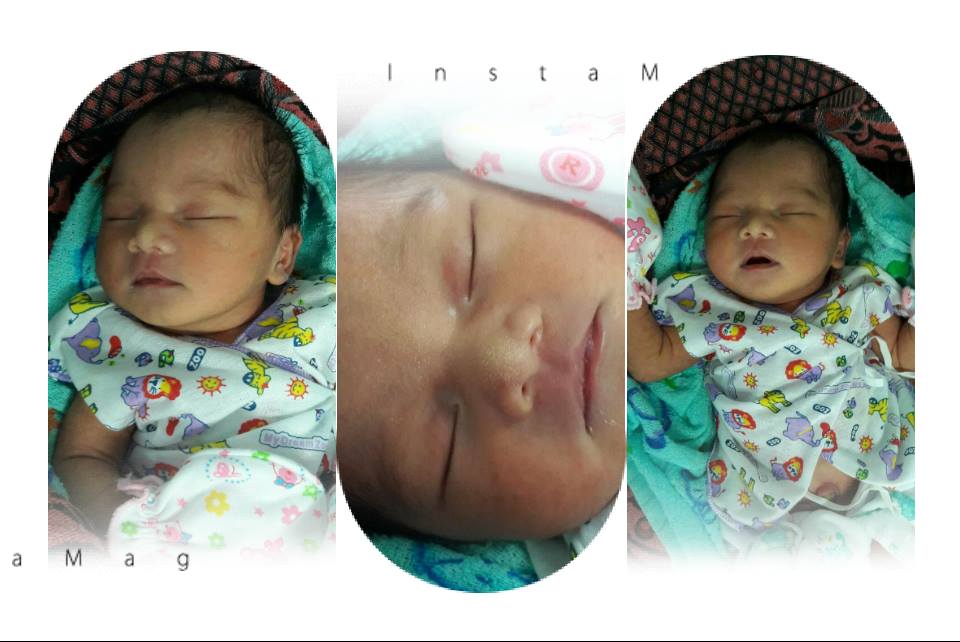 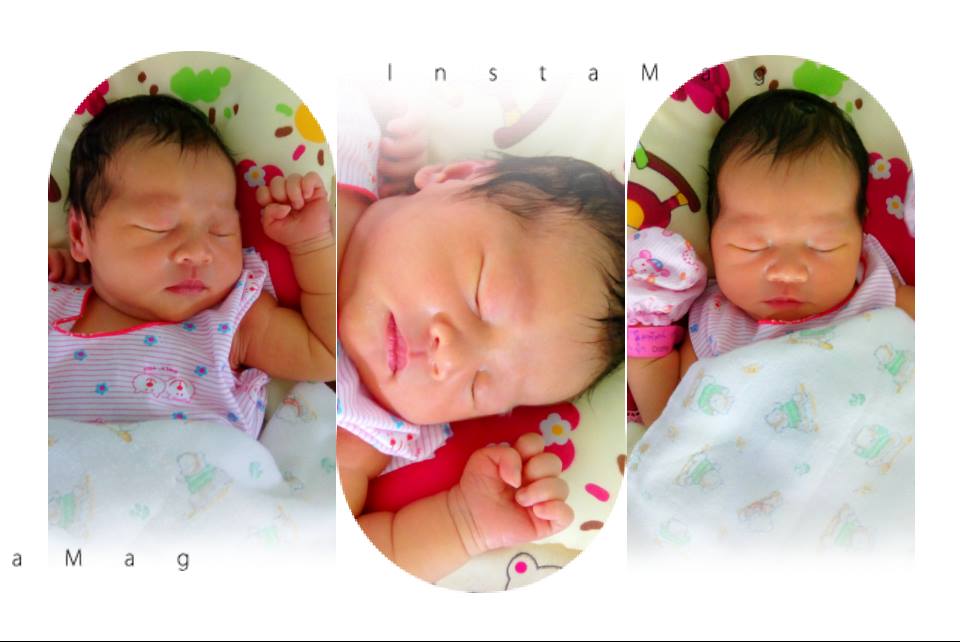 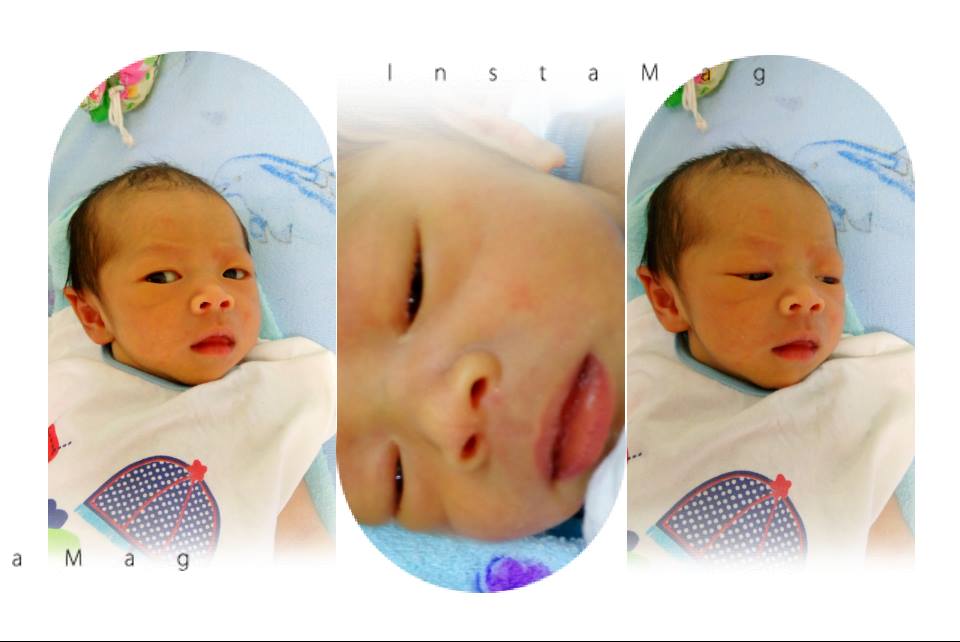 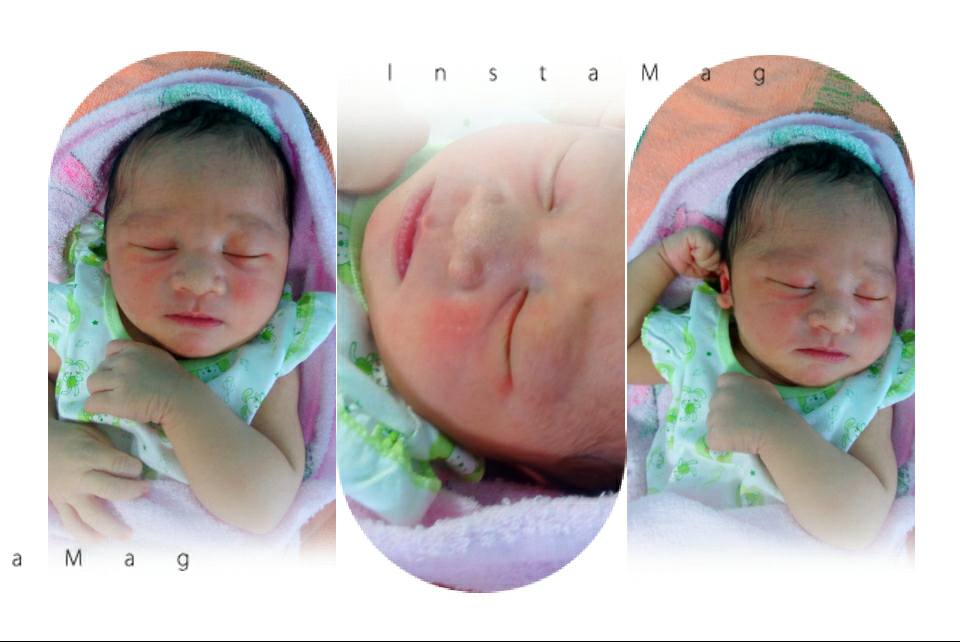 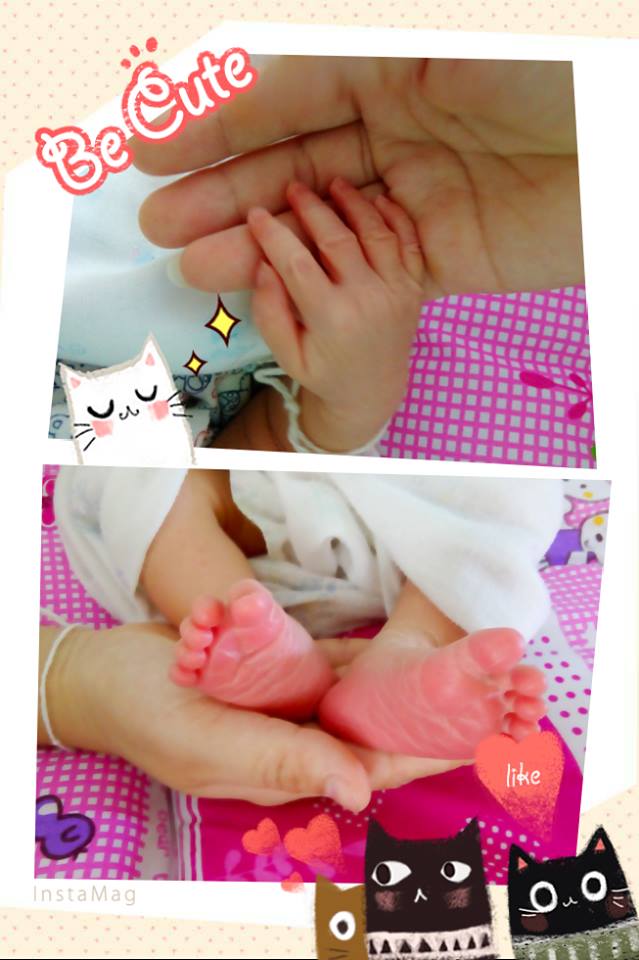 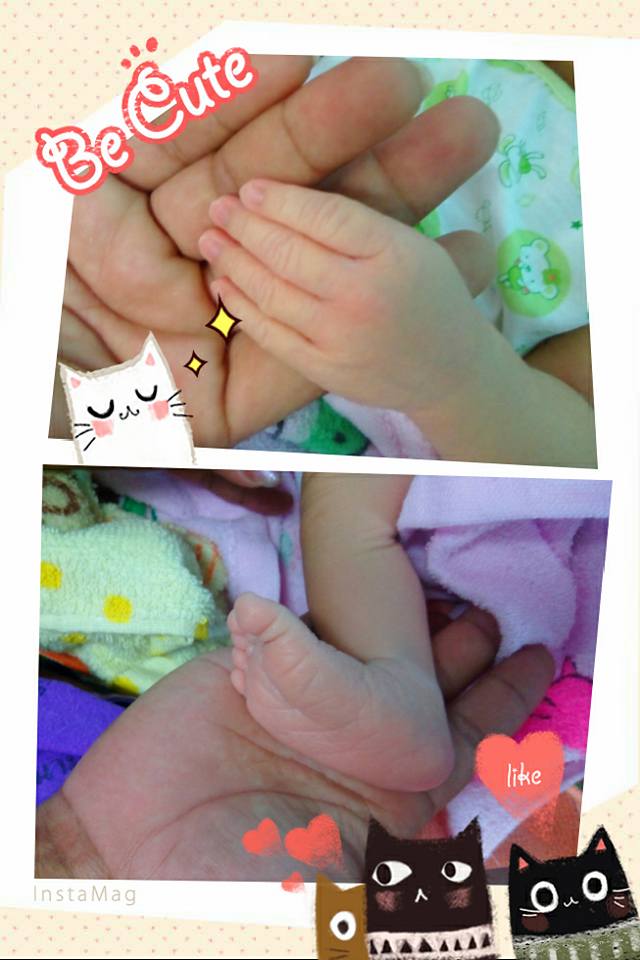 ออกแบบรูปในคอมพิวเตอร์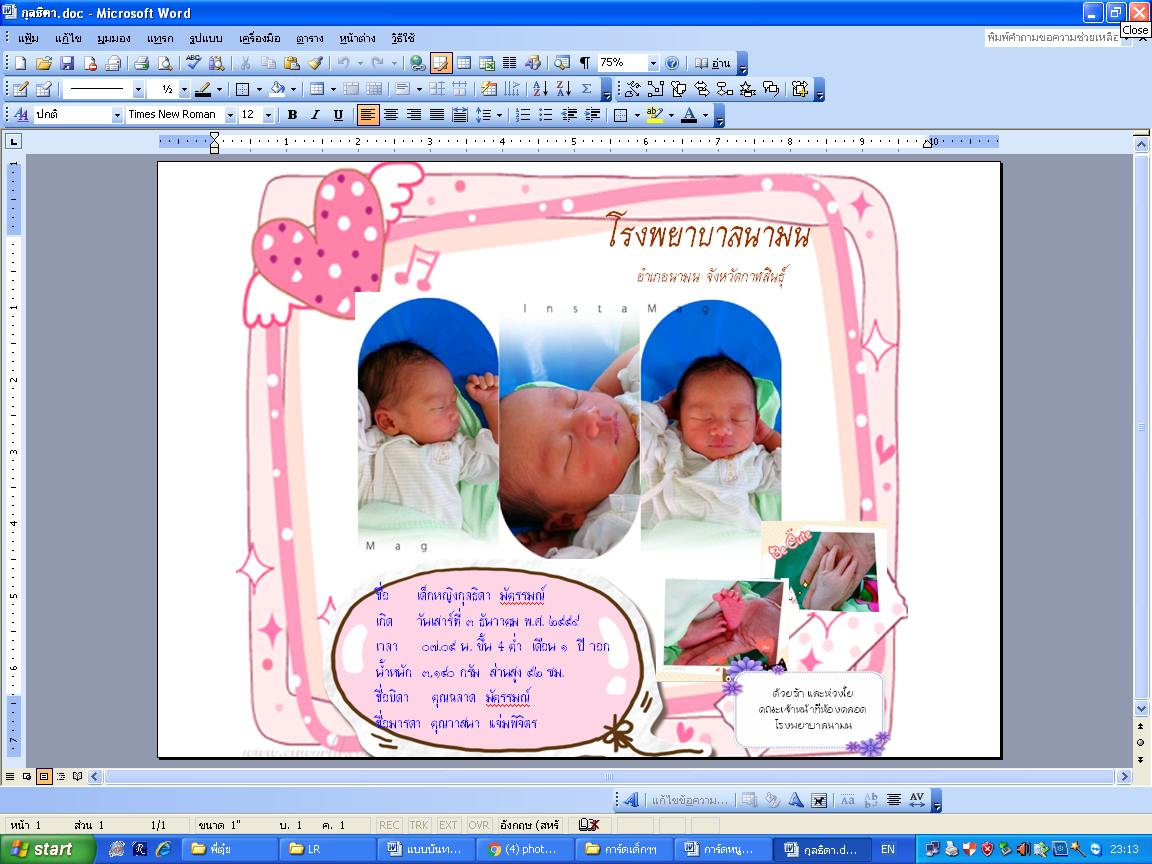 ปริ้นสึ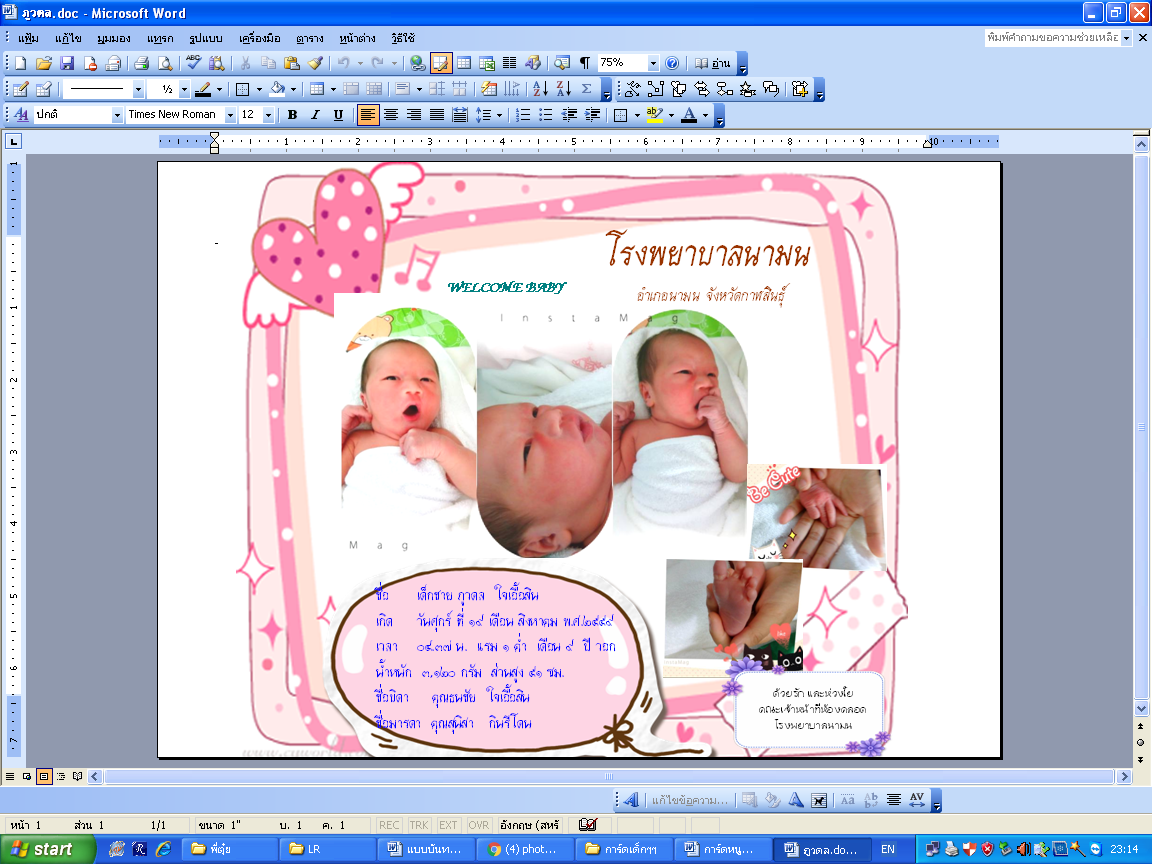 ระยะเวลาการดำเนินการ พ.ค. 2559 – ก.พ. 25601. มอบการ์ดให้แก่มารดาหลังคลอดและครอบครัวก่อนจำหน่ายทุกราย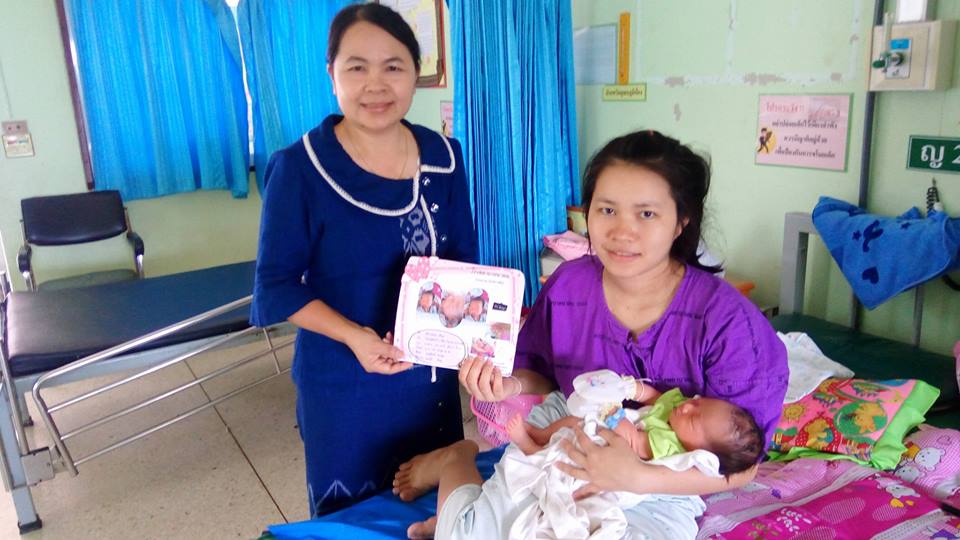 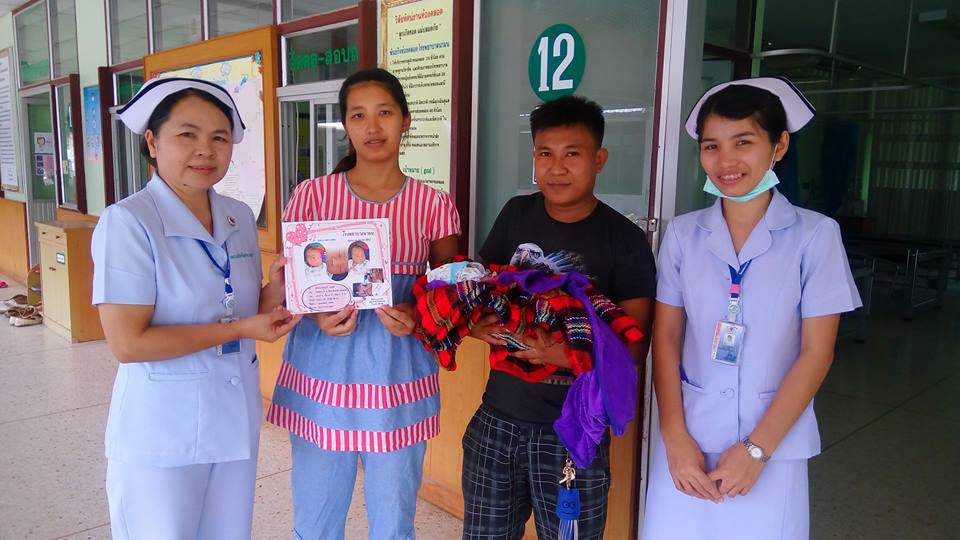 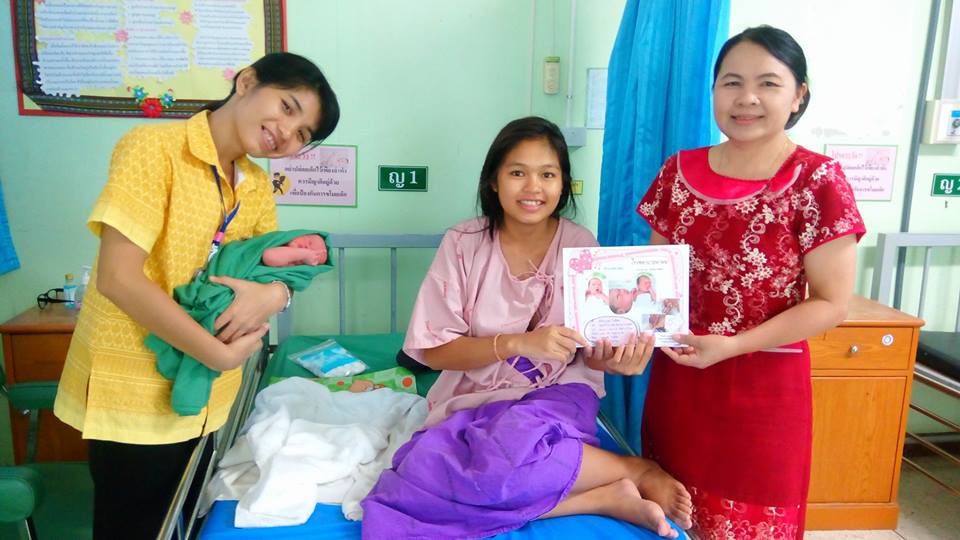 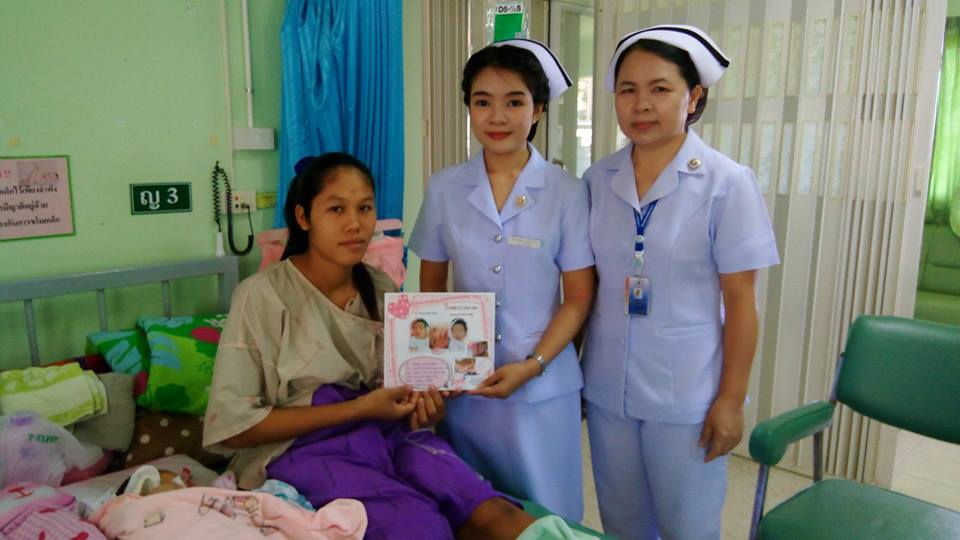 ผลการดำเนินงานมารดาหลังคลอดทุกรายได้รับการ์ดทั้งหมดจำนวน96 ราย ( พ.ค. 2559 – ก.พ. 2560)ประโยชน์/การนำไปใช้	ผู้รับบริการได้รับการ์ดภาพประทับใจของทารกแรกเกิด อีกทั้งยังได้สร้างความประทับใจให้กับผู้รับบริการและครอบครัว รวมถึงได้เก็บไว้เป็นของที่ระลึกให้แก่ทารก และเพื่อสร้างสัมพันธภาพที่ดีให้แก่ผู้รับบริการกับเจ้าหน้าที่